СПбГПУ Институт Прикладной Математики и МеханикиОтчет по курсу «Компьютерные технологии в механике»Выполнила:Студентка гр.13642/1Теницкая ТатьянаСанкт-Петербург 20161) Название проекта: «Расчет опорных реакций».2) Цель работы: написать программу на языке программирования С# с использованием Windows Forms.3) Окна программы: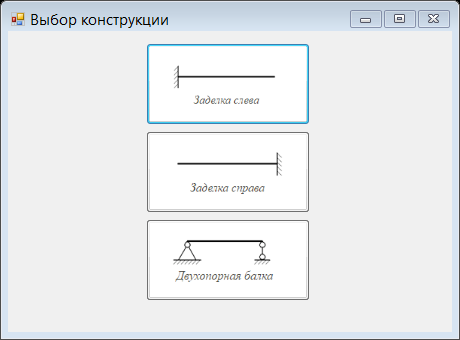 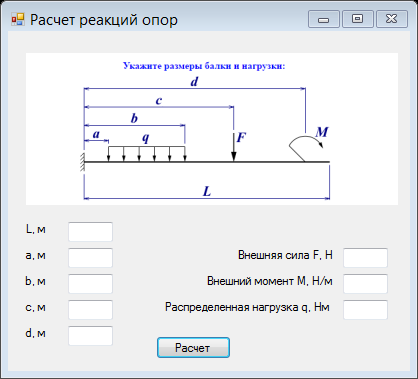 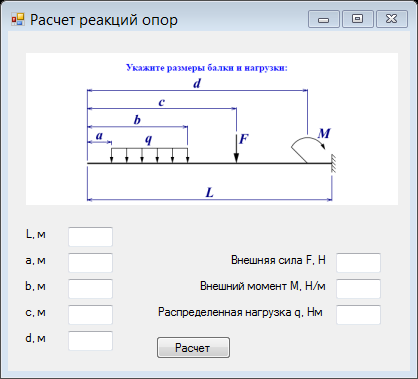 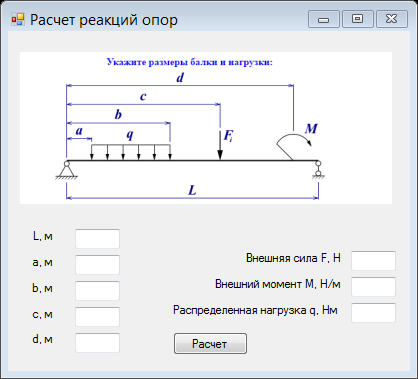 4) Общее описание программы: как видно из скриншота сверху в данной программе присутствует много графических элементов, таких как: 1. Button (кнопки для выбора конструкции, для начала расчета)2. Label (подписи для вводимых величин)3. PictureBox (изображения конструкций, нагрузок)4.TextBox ( пользователь может вводить параметры балки и нагрузок для расчета желаемой конструкции)Взаимодействовать можно только с кнопками, а остальные графические элементы носят информативный характер. Результатом программы являются реакции опор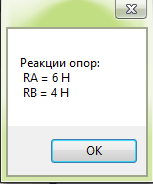 5) Пояснение кода:  были созданы классы:Program.cs – класс созданный по умолчанию(обеспечивает появление окна программы) . FormB, FormB1, FormB2, FormB3 – в них заложены методы, которые реализуются при нажатии кнопки, а также исключения для корректной работы программы.Beam.cs – в нем хранятся параметры балки и производится расчет опорных реакций.6)Заключение: программа выполняет свое предназначение и работает без нареканий.